အားလုံးအကျုံးဝင်သင်ကြားရေးအလေ့အကျင့်သင်တန်းဆရာလမ်းညွှန်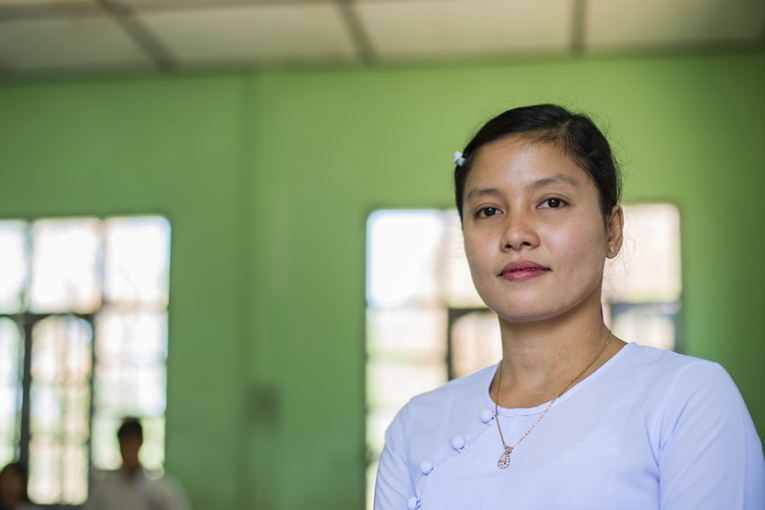 Source: VSO Image libraryသင်ရိုးပိုင်း ၁၀အားလုံးအကျုံးဝင်မှုဆိုင်ရာ မြန်မာဥပဒေအညွှန်းဘောင်နှင့်မူဝါဒသင်ရိုးပိုင်း ၁၀။ အားလုံးအကျုံးဝင်မှုဆိုင်ရာ မြန်မာဥပဒေ အညွှန်းဘောင်နှင့်မူဝါဒခြုံငုံသုံးသပ်ချက်အပြုသဘောဆောင်ကာ သင်ယူသူအားလုံးအကျုံး၀င်သည့် သင်ယူမှုဝန်းကျင်တစ်ရပ်ကို သင်ယူသူအားလုံးအတွက် မည်သို့ ဖန်တီးနိုင်ကြောင်း ကြည့်ရှုလေ့လာသည့် သင်ရိုးပိုင်း ၁၅ ခုမှ ဒဿမပိုင်းဖြစ်ပါသည်။ သင်ယူသူအားလုံးအကျုံးဝင်သည့် သင်ကြားရေး အလေ့အကျင့်များသည် ၂၁ ရာစု ကျွမ်းကျင်မှုများဖြစ်သည့် ဝေဖန်ပိုင်းခြားတွေးခေါ်မှု၊ ဆက်သွယ်ရေး၊ ပူးပေါင်း ဆောင်ရွက်မှုနှင့် ဖန်တီးနိုင်စွမ်းတို့ကို မည်ကဲ့သို့ အားပေး၊ ပျိုးထောင်၊ အသုံးပြုမည်ဖြစ်ကြောင်း တွေ့ရှိနိုင်ပါမည်။ ဤသင်ရိုးပိုင်းများသည် မြန်မာနိုင်ငံရှိ ပညာသင်ကြားသူများနှင့် ပညာရေးကိုလေ့လာသင်ယူနေသူများအတွက် ဖြစ်ပါသည်။ ကျောင်းသူကျောင်းသားနှင့် သင်ယူသူဟူသော ဝေါဟာရများကို သင်ရိုးပိုင်းတစ်လျှောက် လဲလှယ်သုံးစွဲသွားပါမည်။သင်ယူမှုဂျာနယ်သင်ယူမှုဂျာနယ်ရှိကြောင်း၊ သင်ရိုးပိုင်းအတွက် မည်သို့ရည်ရွယ်အသုံးပြုကြောင်း သင်တန်းသူ/သားအားလုံး သတိမူမိ ကြပါစေ။ သင်တန်းသူ/သားစာအုပ်မှ ဂျာနယ်ကို အကောင်းဆုံးပြီးအောင်ရေးနည်းအကြံပြုချက်ကို ထောက်ပြပါ။ လုပ်ဆောင်ချက်အဖြေ အားလုံး ဂျာနယ်တွင်းရေးထားရပါမည်။ ပြန်လှန်သုံးသပ်မှုသည် သင်ယူမှုဖြစ်စဥ်၏ အ‌ရေးကြီးသောအပိုင်းတစ်ခုဖြစ်ကြောင်း၊ လုပ်အပ်သည့် လုပ်ဆောင်ချက် တစ်ခုဖြစ်ကြောင်း သတိချပ်ပါ။ သင်ရိုးပိုင်းတစ်လျှောက်လေ့လာရင်း စိတ်ဝင်စားဖွယ် စကားလုံး၊ စကားစု၊ ဝေါဟာရသစ်များကို သင်တန်းသားများ မှတ်သားကြပါစေ။လေ့လာနည်းအကြံပြုချက်သင်ရိုးပိုင်းကို မည်ကဲ့သို့ပြီးအောင်လုပ်ရမည်ဖြစ်ကြောင်း ရှင်းပြရန်အရေးကြီးပါသည်။ သင်တန်းသူ/သားများမှ အချိန်ယူပြီး သင့်တော်သည့် အချိန်ဇယားတစ်ခုဆွဲကာ ဖြစ်နိုင်လျှင် လုပ်ဖော်ကိုင်ဖက်များနှင့် အဖြေတိုက်ရန်လိုပါသည်။ တွေးတော/တွဲဖက်/ ဝေမျှသည့် think/pair/share နည်းလမ်းသည် သင်တန်းသူ/သားများ ပူးပေါင်းဆောင်ရွက်ရန်၊ အတွေးအမြင်ဖလှယ်ရန်၊ မေးခွန်းမေးရန်၊ လုပ်ထားသည်များစစ်ဆေးရန်နှင့် တုံ့ပြန်ဖြေကြားရန်နည်းလမ်းကောင်းတစ်ခု ဖြစ်ပါသည်။အားလုံးအကျုံးဝင် သင်ကြားရေးအလေ့အကျင့် CPD သင်ရိုးပိုင်း နောက်ခံအကြောင်းသင်ရိုးပိုင်းများတွင် ပညာရေးအခင်းအကျင်းအားလုံးတွင် ဆောင်ရွက်နေသည့် ပြုပြင်ပြောင်းလဲမှုကို ထင်ဟပ်သည့် အားလုံး အကျုံးဝင်မှု၊ ကျား/မသာတူညီမျှမှုနှင့် ၂၁ ရာစုကျွမ်းကျင်မှုဟူသော အဓိကအကြောင်းအရာ ၃ ခု ပါရှိပါသည်။ ဤအကြောင်း အရာများသည် သင်ရိုးညွှန်းတမ်းနယ်ပယ်အားလုံးတွင် အဓိကကျပြီး မြန်မာ့ပညာ‌ရေးမျှော်မှန်းချက်နှင့် ရေရှည်တည်တံ့မည့် ဖွံ့ဖြိုးမှုအတွက်သာမက ကမ္ဘာ့အနာဂတ်အတွက်လည်း ပဓာနကျလျက်ရှိပါသည်။ ဤသင်တန်းကို သင်တန်းသူ/သားများမှ သင်ကြားရေးဆိုင်ရာ၊ ကျောင်းသူ/သားများ၏သင်ယူမှုနှင့် ၎င်းတို့ကောလိပ် (သို့) ကျောင်းတို့၏ အကျုံးဝင်မှုအပေါ်သက်ရောက်မှုဆိုင်ရာ ၎င်းတို့၏ ယုံကြည်ချက်နှင့် သဘောထားများကို စိန်ခေါ်ခြင်းဖြင့် စိတ်ဝင်တစား ပါဝင်ဆွေး‌‌နွေးနိုင်အောင် စီစဥ်ရေးဆွဲထားပါသည်။ သင်တန်းဆရာ/မတစ်ဦးအနေဖြင့် သင်ရိုးပိုင်းတစ်လျှောက် တက်ရာက်သူများ၏ ယုံကြည်ချက်နှင့်သဘောထားများကို စိန်ခေါ်နိုင်မည်ဟု မျှော်လင့်ပါသည်။သင်တန်းဆရာ/မအနေဖြင့် သင်တန်းအတွင်း အားလုံးအကျုံးဝင်မှုဆိုင်ရာ သင်ကြားရေးနည်းစနစ် အတော်များများကို ထည့်သွင်း အသုံးပြုရန်လည်း အရေးကြီးပါသည်။ တက်ရောက်သူများသည် ၎င်းတို့၏ စွမ်းရည်၊ စိတ်ဝင်စားမှုနှင့် ကျွမ်းကျင်မှုတို့ကို ထောက်လျက် ၎င်းတို့လုပ်နိုင်သည့်နှုန်းဖြင့် လုပ်ကြပါစေ။ သင်ရိုးပိုင်းများတွင် အပြုသဘောဆောင်သည့် သင်ယူမှုဝန်းကျင်များ မည်ကဲ့သို့ ဖန်တီးကြောင်း ကြည့်ကြပါမည်။ အားလုံး အကျုံးဝင် သင်ကြားမှုအလေ့အကျင့်ဖြင့် ကျား/မသာတူညီမျှမှုကို ပံ့ပိုးပုံ၊ ၂၁ ရာစုကျွမ်းကျင်မှုများဖြစ်သည့် ဝေဖန်ပိုင်းခြား တွေးခေါ်မှု၊ ဆက်သွယ်မှု၊ ပူးပေါင်းဆောင်ရွက်မှုနှင့် ဖန်တီးနိုင်စွမ်းတို့ကို အားပေးကြောင်း တွေ့ရပါမည်။ သင်ရိုးပိုင်းတစ်ခုချင်းတွင် သင်တန်းသူ/သားများ မိမိတို့ကြိုက်သည့် အမြန်နှုန်းဖြင့် လုပ်နိုင်သည့် လုပ်ဆောင်ချက်များ အစဥ်လိုက် ပါဝင်ပါသည်။ သင်ရိုးပိုင်းကိုလုပ်ပြီးလျှင် ပေးထားသောအဖြေများမှ အဖြေမှန်ရွေးသည့် ပဟေဠိတစ်ခုကို ဖြေရပါမည်။သင်ရိုးပိုင်း ၁၀ သင်ယူမှုရလဒ်များဤသင်ရိုးပိုင်းသည် အားလုံးအကျုံးဝင်စေမည့်မြန်မာနိုင်ငံပညာရေးအတွက် ဥပဒေအညွှန်းဘောင်နှင့်မူဝါဒများကို ကျောင်းသူ ကျောင်းသားတို့နားလည်စေရန်နှင့် ဆရာ/မဖြစ်သည့်မိမိအပေါ် မည်ကဲ့သို့သက်ရောက်ကြောင်းနားလည်စေရန် အထောက်အကူ ဖြစ်ပါမည်။ ဥပဒေနှင့်မူဝါဒခြားနားချက်၊ ၎င်းတို့မိမိသင်ကြားရေးနှင့် ဆက်နွယ်ပုံတို့ကို ဖော်ပြပေးပါသည်။ နိုင်ငံတကာနှင့် နိုင်ငံတွင်းဥပဒေ၊ မူဝါဒတို့၏ မူလအစနှင့် မိမိ၏စာသင်ခန်းအတွင်း သင်ကြားရေးအလေ့အကျင့်အပေါ် သက်ရောက်ပုံတို့ကို စူးစမ်းထားပါသည်။ ဤသင်ရိုးပိုင်းပြီးအောင်လုပ်ရန် ၅ နာရီခန့် ကြာမြင့်ပါမည်။ သင်ရိုးပိုင်း ၁၀ လုပ်ဆောင်ချက်များအတွက်နောက်ထပ်ညွှန်ကြားချက်များသင်ရိုးပိုင်း ၉ အဆုံးသတ်ပ‌‌ဟေဠိ အဖြေအဖြေကိုစာလုံးအမည်းရင့်ဖြင့်ပေးထားသည်။မေးခွန်း ၁ - ဥပဒေဟူသည်မှာ	က) ကျောင်းမှဝန်ထမ်းများလိုက်နာရန် ရေးသားထားသည်။	ခ) လျစ်လျူရှုနိုင်သည်။	ဂ) မူဝါဒကိုအကောင်အထည်ဖော်ရန် ဥပဒေဘောင်ချမှတ်ပေးသည်။	ဃ) ရိုးရာယဥ်ကျေးမှုနှင့် ဆက်စပ်သည်။ရှင်းလင်းချက် - လူအများ၏ လုပ်ရပ်ကို ထိန်းညှိပေးသည့် စည်းကမ်းများပါသည့်စနစ်တစ်ရပ်အဖြစ် နိုင်ငံတစ်နိုင်ငံ လူ့အဖွဲ့အစည်းတစ်ခုက သိနားလည်ထားပြီး ပြစ်ဒဏ်ပေးခြင်းဖြင့် အတည်ပြုအသက်၀င်စေသည်။‌မေးခွန်း ၂ - မူဝါဒဟူသည်မှာက) ဥပဒေအပေါ်အမြင်မျိုးမျိုးရှိသည်။ခ)	တစ်ဦးတစ်ယောက် (သို့) အဖွဲ့အစည်းတစ်ခု (ဥပမာအစိုးရ)၏ ရည်ရွယ်ချက်ကို ညွှန်းဆိုသည်။ ၎င်းတို့မှ လုပ်ဆောင်ရန် စီစဥ်ထားသည်များကိုပြောထားသည်။ဂ)	ဥပဒေဖြစ်သည်ဃ)	ဆရာ/မသင်ကြားရန် နမူနာများပေးသည်။ရှင်းလင်းချက် - အဖွဲ့အစည်း/အစိုးရက လုပ်ဆောင်မည့်အစီအစဥ်နှင့်လုပ်ဆောင်ပုံဖြစ်သည်။မေးခွန်း ၃ - အတိုကောက်စကားလုံး SDG ၏အဓိပ္ပါယ်မှာက)သိသိသာသာတည်တံ့မည့်တိုးတက်မှုပန်းတိုင်	ခ) ရေရှည်တည်တံ့မည့်တိုးတက်ရရှိမှု	ဂ) စဥ်ဆက်မပြတ်ဖွံ့ဖြိုးတိုးတက်ရေး ရည်မှန်းချက်ပန်းတိုင်	ဃ) တိကျသောဖွံ့ဖြိုးရေးပန်းတိုင် ဟူ၍ဖြစ်သည်။ရှင်းလင်းချက် – အထူးသဖြင့် SGD ၄ ကဲ့သို့သော စဥ်ဆက်မပြတ်ဖွံ့ဖြိုးတိုးတက်ရေး ရည်မှန်းချက်ပန်းတိုင် ၁၇ ရပ်ကို နိုင်ငံပေါင်း ၁၉၃ နိုင်ငံကလိုက်နာပြီး ကမ္ဘာတစ်ဝန်းပညာရေးတိုးတက်မှု ဦးတည်ချက်များအတွက်အခြေခံရည်မှန်းချက်ဖြစ်သည်။မေးခွန်း ၄ - (ဥပဒေ၊ မူဝါဒများနှင့်ချိတ်ဆက်နေသည့်)အလေ့အကျင့်ဟူသည်မှာ	က) မှန်သည့်တိုင်အောင်ဆက်လုပ်ခြင်းဖြစ်သည်။	ခ) (ကျောင်း/စာသင်ခန်းတွင်) အတွေးအမြင်၊ မူဝါဒ၊ ဥပဒေတို့ကို လက်တွေ့အသုံးချခြင်းဖြစ်သည်။	ဂ) ဥပဒေကုမ္ပဏီ၏အမည်ဖြစ်သည်။ရှင်းလင်းချက် – အဖွဲ့အစည်း/အစိုးအရတစ်ရပ်သည် လုပ်ဆောင်လိုသည်ကို မူဝါဒကအစီအစဥ်ချမှတ်ပေးသည်။ အလေ့အကျင့် မှာ လုပ်ဆောင်ပုံဖြစ်သည်။ သာဓကများကို ဆရာများအတွက် တတ်ကျွမ်းမှုစံသတ်မှတ်ချက် အညွှန်းဘောင်နှင့် ချိတ်ဆက် ထားသော မြန်မာ အမျိုးသားပညာရေး မဟာဗျူဟာစီမံကိန်း (NESP) (၂၀၁၁-၂၀၁၆)တွင် တွေ့နိုင်ပါသည်။မေးခွန်း ၅ - မည်သည့် SDG က ပညာရေးနှင့်သီးသန့်ချိတ်ဆက်ထားပါသနည်း။က) SDG ၁ခ) SDG ၅ဂ) SDG ၁၀ဃ) SDG ၄ရှင်းလင်းချက် – စဥ်ဆက်မပြတ်ဖွံ့ဖြိုးတိုးတက်ရေး ရည်မှန်းချက်ပန်းတိုင် ၄ မှာ နိုင်ငံတကာပညာရေး အရည်အသွေး တိုးတက်ကောင်းမွန်ရေးနှင့် အထူးချိတ်ဆက်ထားသည်။မေးခွန်း ၆ - မည်သည့် နိုင်ငံတကာ မူဝါဒနှင့်ဥပဒေက ကမ္ဘာတစ်ဝန်း အားလုံးအကျုံးဝင်အလေ့အကျင့်ကို သက်ရောက်ပါသနည်း။ (၃ ခု ရွေးပါ)	က) ဂျီနီဗာသဘောတူညီချက် ၁၉၄၉	ခ) ကုလသမဂ္ဂမသန်စွမ်းသူအခွင့်အရေးသဘောတူညီချက် (၂၀၁၆)	ဂ)  မြန်မာ အမျိုးသားပညာရေးဥပဒေ (၂၀၁၄)	ဃ) စဥ်ဆက်မပြတ်ဖွံ့ဖြိုးတိုးတက်ရေး ရည်မှန်းချက်ပန်းတိုင် 	င) ကုလသမဂ္ဂမသန်စွမ်းသူအခွင့်အရေးသဘောတူညီချက်  (၂၀၁၁)ရှင်းလင်းချက် – ၁၉၄၉ ခုနှစ် ဂျီနီဗာသဘောတူညီချက်သည် ဖမ်းမိထားသော၊ ဒဏ်ရာရထားသော စစ်သားများကိုဆက်ဆံပုံနှင့် သက်ဆိုင်ပါသည်။ မြန်မာအမျိုးသားပညာရေးဥပဒေ(၂၀၁၄)သည် နိုင်ငံတကာဥပဒေမဟုတ်၊ နိုင်ငံတွင်းဥပဒေမျှသာဖြစ်ပါသည်။မေးခွန်း ၇ - မြန်မာနိုင်ငံပညာရေးတွင် အားလုံးအကျုံးဝင်မှုအလေ့အကျင့်အပေါ် မည်သည့် နိုင်ငံတွင်းဥပဒေသုံးခုနှင့်မူဝါဒ တစ်ရပ်က သက်ရောက်ပါသနည်း။ (၄-ခုရွေးပါ)	က) မြန်မာ့နိုင်ငံတကာပညာရေးဥပဒေ (၂၀၁၄)	ခ) ဂျီနီဗာသဘောတူညီချက် (၁၉၄၉)	ဂ) မသန်စွမ်းသူများ၏ အခွင့်အရေးဥပဒေ (၂၀၁၅)	ဃ) အမျိုးသားပညာရေးဥပဒေ (၂၀၁၄)	င) ကလေးသူငယ်အခွင့်အရေးများဆိုင်ရာ ဥပဒေ (၂၀၁၉)	စ) ဆရာတတ်ကျွမ်းမှု စံသတ်မှတ်ချက် အညွှန်းဘောင် (၂၀၂၀) ဥပဒေရှင်းလင်းချက် – မြန်မာ့နိုင်ငံတကာပညာရေးဥပဒေ(၂၀၁၄)မှာ ဥပဒေမဟုတ်ဘဲ ‘နိုင်ငံတကာ’လည်းမပါဝင်ရပါ။ ၁၉၄၉ ခုနှစ် ဂျီနီဗာ သဘောတူညီချက် မှာ ဖမ်းမိထားသော၊ ဒဏ်ရာရထားသော စစ်သားများကိုဆက်ဆံပုံနှင့် သက်ဆိုင်ပါသည်။ ကျန်လေးခုမှာ မြန်မာနှင့်သက်ဆိုင်ပြီး နိုင်ငံတကာဥပဒေကို အခြေပြုထားပါသည်။သင်ရိုးပိုင်း အမှတ်သင်ရိုးပိုင်းခေါင်းစဥ်၁အားလုံးအကျုံးဝင်သည့် ကျောင်း၊ စာသင်ခန်းနှင့် ဆရာ/မဟူသည် အဘယ်နည်း၂သင်ယူသူများကိုသိရှိခြင်း၃အားလုံးအတွက် သင်ယူမှုရလဒ်များကို စီစဥ်ရေးဆွဲခြင်း၄သင်ယူသူဗဟိုပြုချဥ်းကပ်နည်းများဖြင့် ပါဝင်ခြင်း၅အပြုသဘောဆောင်သည့် သင်ယူမှုဝန်းကျင်တစ်ရပ်ဖန်တီးခြင်း၆ထိရောက်စွာ မေးခွန်းမေးခြင်းနှင့် တုံ့ပြန်ဖြေကြားခြင်း၇တက်ကြွစွာပါ၀င်ခြင်း၈အချင်းချင်း၊ ပူးတွဲ၊ ပူးပေါင်း သင်ယူခြင်း၉ ကျောင်းသူကျောင်းသားတို့၏ စိတ်ခံစားချက်နှင့်လူမှုရေး သုခကို ပံ့ပိုးပေးခြင်း၁၀အားလုံးအကျုံးဝင်မှုဆိုင်ရာ မြန်မာဥပဒေအညွှန်းဘောင်နှင့် မူဝါဒများကိုနားလည်ခြင်း၁၁တစ်ဦးချင်းစီ၏လိုအပ်ချက်များကို ဖြည့်ဆည်းခြင်းဖြင့် ကျောင်းသူကျောင်းသားအားလုံးကို ပံ့ပိုးခြင်း၁၂ကျောင်းသူကျောင်းသားတို့ တွေ့ကြုံရသည့်အခက်အခဲများကို တိတိကျကျဖော်ထုတ်ခြင်း၁၃ကွဲပြားခြားနားမှုများရှိသော၊ မသန်စွမ်းသော သင်ယူသူများအားလုံးကို ပံ့ပိုးခြင်း၁၄အပြုသဘောဆောင်သည့်အမူအကျင့်ဖြစ်ထွန်းလာစေရန် ဆောင်ရွက်ခြင်း၁၅ကျောင်းသူကျောင်းသားများ သင်ယူမှု ပေါက်မြောက်ရေးအတွက် စစ်ဆေးအကဲဖြတ်ခြင်းဤသင်ရိုးပိုင်းကိုလေ့လာခြင်းဖြင့် အောက်ပါတို့ကို သင် လုပ်ဆောင်နိုင်ပါမည်။၁. မြန်မာနိုင်ငံတွင် အားလုံးအကျုံးဝင်ပညာရေး ဖြစ်ထွန်းလာစေရန် ပံ့ပိုးနိုင်မည့် မူဝါဒနှင့် ဥပဒေများကို ဖော်ထုတ်ခြင်း၂. မြန်မာနိုင်ငံအတွက် အားလုံးအကျုံးဝင်ပညာရေးနှင့်စပ်လျဥ်း၍ နိုင်ငံတကာနှင့်နိုင်ငံတွင်းမူဝါဒများမှ ဆီလျော်သည့် ကဏ္ဍများကို အကျဥ်းချုပ်တင်ပြခြင်း၃. ဆရာ/မတစ်ဦး၏လုပ်ငန်းသည် မူဝါဒများ၊ ဥပဒေများရှိ ကဏ္ဍများနှင့် ဆက်စပ်ပုံကိုအနှစ်ချုပ်တင်ပြခြင်းလုပ်ဆောင်ချက်ထပ်မံစဥ်းစားဖွယ်အချက်များသင်ရိုးပိုင်း ၉ မှ ယခင်အသိပညာကို စစ်ဆေးအကဲဖြတ်ခြင်း ပထမဆုံးလုပ်ဆောင်ချက်မှာ သင်ရိုးပိုင်း ၉ ကိုပြန်‌နွှေးပြီး စစ်ဆေးခြင်းဖြစ်ပါသည်။ ယခင် သင်ရိုးပိုင်း အကြောင်းအရာများကို သင်ယူသူများအားအမှတ်ရစေကာ ဤသင်ရိုးပိုင်းအတွက် ပြင်ဆင်ရာတွင်အရေးကြီးသည့် အချက်အလက်များကို ပြန်လည်အမှတ်ရစေပါသည်။ ပထမ အကြိမ်လုပ်ပြီးလျှင် အဖြေတိုက်ရန် သင်ရိုးပိုင်း ၉ ကို ပြန်ကြည့်ပါစေ။ လုပ်ဆောင်ချက် ၁၀.၁ - မိမိကိုယ်မိမိ စစ်ဆေး အကဲဖြတ်ခြင်းမိမိကိုယ်မိမိရိုးရိုးသားသား စစ်ဆေးရန် အချို့သင်တန်းသူ/သားများကိုဆော်သြရန် လိုအပ် ပါမည်။ အချိန်ကြာမြင့်လာသည့်အမျှ နားလည်မှုနှင့်ယုံကြည်စိတ်ချမှုတို့ တိုးတက်လာမည် ဖြစ်ကြောင်း ၎င်းတို့ကိုသိမြင်ကြပါစေ။ ရလဒ်ကို သင်ရိုးပိုင်းအဆုံးစစ်ဆေးမှုနှင့် နှိုင်းယှဥ်ပြီး သင်ကြားတတ်မြောက်မှုကို သုံးသပ်စေနိုင်ပါမည်။လုပ်ဆောင်ချက် ၁၀.၂ - မူဝါဒ၊ ဥပဒေနှင့်အလေ့ အကျင့် ခြားနားချက်သင်တန်းသူ/သားများသည် မူဝါဒ၊ ဥပဒေနှင့်အလေ့အကျင့်ဟူသည့် ရောထားသည့် အဓိက စကားလုံးသုံးလုံးကို ဖွင့်ဆိုချက်များနှင့်ပြန်တွဲပေးရပါမည်။ စကားလုံးအတွဲကို မျဥ်းဆွဲခြင်းဖြင့် သော်လည်းကောင်း၊ စကားလုံးနှင့် နံပါတ်တွဲပေးခြင်းဖြင့်သော်လည်းကောင်း လုပ်ဆောင်နိုင် ပါသည်။ သင်တန်းဆရာက ဖွင့်ဆိုချက်မပေးဘဲ သင်တန်းသူ/သားတို့ကိုယ်တိုင်ရေးကာ နှိုင်းယှဥ်နိုင်ပါသည်။  သဘောတူထားသည့်ဖွင့်ဆိုချက်များကို သင်ယူမှုဂျာနယ်အတွင်း ရေးကြ ပါစေ။ လုပ်ဆောင်ချက် ၁၀.၃ -မူဝါဒ၊ ဥပဒေနှင့် အလေ့အကျင့်ဤလုပ်ဆောင်ချက်တွင် မူဝါဒ၊ ဥပဒေနှင့် အလေ့အကျင့်အတွက် မည်သူတို့တာဝန်ရှိကြောင်း စဥ်းစားစေခြင်းဖြင့် ခြားနားချက်ကို သုံးသပ်စေရန်ဖြစ်သည်။ ဆိုင်ရာကော်လံတွင် အမှန် ခြစ်ပြီး တာဝန်ရှိသူများကို ဖော်ထုတ်ပါမည်။ ဖြစ်နိုင်လျှင် အဖြေကို သင်ယူမှုဂျာနယ်တွင် မှတ်သားစေပါ။ အချင်းချင်းဆွေးနွေးပြီး နားလည်မှုစစ်ဆေးကြပါစေ။ ဆက်လက်လုပ်လိုက လုပ်နိုင်ပြီး အဖွဲ့အစည်းအဆင့်ဆင့်၏ပါဝင်မှုကိုလည်း သင်တန်းသူ/သားတို့အား စဥ်းစားကြ ပါစေ။ အမြင့်ဆုံးမှ အနိမ့်ဆုံးတိုင် တန်းစီရပါမည်။လုပ်ဆောင်ချက် ၁၀.၄ - အားလုံးအကျုံးဝင်ပညာရေး မူဝါဒ (နိုင်ငံတကာ)အားလုံးအကျုံးဝင်ပညာရေးမူဝါဒများ နိုင်ငံတကာတွင် အစပျိုးပုံကို ဤလုပ်ဆောင်ချက်က မိတ်ဆက်‌ပေးပါသည်။ SDG4 (အရည်အသွေးပြည့်၀သောပညာရေး)ကိုကြည့်ရန်ညွှန်ကြားပြီး (အင်္ဂလိပ်(သို့)မြန်မာဘာသာဖြင့်)အွန်လိုင်းတွင် အမြန်ဖတ်ကြပါစေ။ မျှော်မှန်း ရည်မှန်းချက် တစ်ခုချင်း၏ ခေါင်းစဥ်ကို ၄.၁ မှ ၄.၇ ထိ သင်ယူမှုဂျာနယ်တွင် မှတ်သားကြရန်။ အားလုံး အကျုံးဝင်ပညာရေးအတွက် အရေးအပါဆုံးဖြစ်သည့် ပန်းတိုင် ၄.၅ ကို အထူးအလေးထား ပါမည်။ ဖြစ်နိုင်လျှင် ကျောင်းသူ/သားများကို အင်တာနက်ရနိုင်မှုအလိုက် တွဲပေးပါ။ ဤသို့ လုပ်ရန် အခက်ကြုံရသည့် သင်တန်းသူ/သားများကို တစ်ပုဒ်လုံးဖတ်နိုင်အောင် အွန်လိုင်း SDG ၄.၅ ကောက်နုတ်ချက်ပါဝင်သည့် စာဖတ်လုပ်ဆောင်ချက်ကို ညွှန်ပြနိုင်ပါသည်။စာဖတ်ရန်ဤလုပ်ဆောင်ချက်တွင် အွန်လိုင်းတက်ကြည့်ရန် အခက်ကြုံရသူများအတွက် SDG ၄.၅ ကောက်နုတ်ချက် ပါဝင်ပါသည်။ ၁၉၃ နိုင်ငံမှ ပညာရေးတွင် ခွဲခြားဆက်ဆံမှုကို အဆုံး သတ်မည့် နိုင်ငံတကာပန်းတိုင်ကို အထူးဦးတည်စူးစိုက်ထားပါသည်။လုပ်ဆောင်ချက် ၁၀.၅ - အားလုံးအကျုံးဝင် ပညာရေးမူဝါဒ (နိုင်ငံတကာ)ဤလုပ်ဆောင်ချက်ကို ၁၀.၄ မှ ဆက်လက်လုပ်ဆောင်ခြင်းဖြစ်ပြီး မသန်စွမ်းသူများ အခွင့် အရေး သဘောတူညီချက် (၂၀၁၁/ ၂၀၁၆)နှင့် ကလေးသူငယ်အခွင့်အရေးသဘောတူညီချက် (၁၉၉၀)တို့ကို ကြည့်စေပါမည်။ တစ်ဖန် သင်တန်းသူ/သားများ အွန်လိုင်းမှတ်တမ်းမှတ်ရာ များကို ကြည့်ကြပါမည်။ ဖြစ်နိုင်လျှင် နှစ်ယောက်တွဲပြီး အတူတူဖတ်ကာ ဆွေးနွေးကြရန်။ အွန်လိုင်း မှတ်တမ်းများမှ အရေးကြီးသည့်ကောက်နုတ်ချက်များကို အွန်လိုင်းမတက်နိုင်သူများ အတွက် ပေးထားပါသည်။ မှတ်တမ်းများမှ အဓိကစကားစု၊ အချက်အလက်များကို အလေး ထားကြပါစေ။ သင်ယူမှုဂျာနယ်တွင်လည်း ရေးနိုင်ပါသည်။လုပ်ဆောင်ချက် ၁၀.၆ နှင့် ၁၀.၇ - အားလုံးအကျုံးဝင် ပညာရေးအတွက် မြန်မာ အမျိုးသားဥပဒေနှင့် မူဝါဒများဤလုပ်ဆောင်ချက်သည် မြန်မာနိုင်ငံအတွက် ဥပဒေနှင့်မူဝါဒများကို မီးမောင်းထိုးပြထား ပါသည်။ သင်တန်းသူ/သားတို့အား မှတ်တမ်းမှတ်ရာများကို အွန်လိုင်းတွင်ကြည့်စေကာ မိမိတို့ သင်ကြားရေးလုပ်ငန်းနှင့် ထိုဥပဒေမူဝါဒတို့ မည်ကဲ့သို့ ဆက်စပ်ကြောင်း စတင်တွေးတောစေ ပါမည်။ ၁၀.၆ ဆွေးနွေးချက်/အဖြေများကို အွန်လိုင်းတက်ရန်ခက်ခဲသူများအတွက် အဓိက စကားလုံးများကို ပေါ်လွင်အောင်ထားသည့် ကောက်နုတ်ချက်များ ပေးထားပါသည်။ ဖြစ်နိုင်လျှင် အင်တာနက်ရနိုင်မှုအလိုက် နှစ်ယောက်စီတွဲပြီး အင်တာနက်အတူတူကြည့်ပါစေ။ လုပ်ဆောင်ချက် ၁၀.၈ - ပြန်နွှေးခြင်း- အားလုံးအကျုံးဝင်ပညာရေး ရေးပါပုံယခင်သင်ရိုးပိုင်းမှ ဗီဒီယိုကိုပြန်ကြည့်ရန် လင့်ခ်တစ်ခုပေးထားပါသည်။ စာသင်ခန်းအတွင်း သင်ကြားရေးအပေါ် ဥပဒေ၊ မူဝါဒနှင့်အလေ့အကျင့်တို့က မည်သို့သြဇာညောင်းကြောင်း စဥ်းစားချိန်ပေးပါသည်။ မြန်မာနိုင်ငံအတွက် အားလုံးအကျုံးဝင်ပညာရေး အရေးကြီးရခြင်း အကြောင်းရင်းသုံးချက်ကို ပြန်လည်သုံးသပ်စေပါမည်။လုပ်ဆောင်ချက် ၁၀.၉ - အလေ့အကျင့် - ဆရာအတတ်သင် သင်တန်းသူ/သားများထံ အားလုံးအကျုံးဝင်မူဝါဒနှင့် ဥပဒေများမိတ်ဆက်ခြင်းဤလုပ်ဆောင်ချက်သည် (ဥပဒေနှင့်မူဝါဒ)သဘောတရားများကို (ဆရာ/မတို့အတန်းတွင်း အားလုံးအကျုံးဝင် သင်ကြားရေး) အလေ့အကျင့်နှင့် ချိတ်ဆက်ပေးပါသည်။ အုပ်စုဖွဲ့လုပ်ဆောင်ရာတွင်အောက်ပါတို့မှရွေးချယ်နိုင်ပါသည်။၁.   ဆရာအတတ်ပညာသင် ကျောင်းသူ/သားများအား (ဤသင်ရိုးပိုင်း သို့မဟုတ် မိမိ အနေအထားနှင့် ဆက်စပ်သည့်) ဥပဒေ၊ မူဝါဒများကို မိတ်ဆက်ပေးသည့် ပိုစတာတစ်ချပ် လုပ်ပါ။သို့မဟုတ်၂. အကောင်အထည်ဖော်ရန်အခက်အခဲကြောင့်၊ ဆရာ/မ၏မူဝါဒ ဖွင့်ဆိုချက်ကြောင့် အစ ရှိသော အကြောင်းရပ်များကြောင့် မူဝါဒများကို ကျောင်းနှင့် စာသင်ခန်းတွင် အသုံးမပြု လေ့ရှိကြောင်း စိတ်ကူးပြမြေပုံဆွဲပါ။ ဥပမာ- သင်ကြားရေးသုံးဘာသာစကား မူဝါဒသို့မဟုတ်၃. ဆရာတတ်ကျွမ်းမှုစံသတ်မှတ်ချက်အညွှန်းဘောင်များ (TCSF)နှင့်ချိတ်ဆက်ရန် -မိမိ စိတ်ကြိုက် ရွေးချယ်လုပ်ဆောင်နိုင်သည်။  အကြောင်းအရာခက်ခဲမှုကြောင့် ကျောင်းသူ/သားများအား မူဝါဒနှင့်ဥပဒေအကြောင်း  သင်ကြားရန်ခက်ခဲနိုင်ပုံကို ထောက်ပြပါ။ သင်ယူသူအမျိုးအမျိုး(အာရုံအထွေထွေ)အတွက် ရိုးရိုးရှင်းရှင်းနှင့် စိတ်ဝင်စားဖွယ် ကောင်းရပါမည်။ အတန်းတွင်းကျောင်းသူ/သားများ၏ လိုအပ်ချက်အမျိုးမျိုးအကြောင်း တွေးပါ (အားလုံးအကျုံးဝင်မှု)။ လုပ်ဆောင်ရန် အစီအစဥ် တစ်ရပ် ရေးဆွဲပါစေ (အတွေးအမြင်ကို စိတ်ကူးပြမြေပုံ(သို့)စာရင်းအသွင် စသဖြင့် ပြုစုနိုင် ပါသည်)။ (လုပ်လိုလျှင်)ဤတတိယလုပ်ဆောင်ချက်ကို သင်တန်းသူ/သားများအတွက် စိန်ခေါ်မှုရှိစေရန် စီစဥ်ထားပါသည်။လုပ်ဆောင်ချက် ၁၀.၁၀ -ပြန်လည်သုံးသပ်ချက်မူဝါဒ၊ ဥပဒေတို့နှင့်ဆက်နွယ်သည့် မေးခွန်းအချို့ကို ပြန်လည်သုံးသပ်ကာ မိမိတို့၏ တပည့် များကို မည်သို့ဝေမျှနိုင်မည်ဖြစ်ကြောင်း သင်တန်းသူ/သားတို့ သုံးသပ်ကြပါစေ။လုပ်ဆောင်ချက် ၁၀.၁၁ - မိမိကိုယ်မိမိ စစ်ဆေးအကဲဖြတ်ခြင်းမိမိကိုယ်မိမိစစ်ဆေးအကဲဖြတ်ခြင်းက ပထမစစ်ဆေးမှုအတိုင်းဖြစ်ပါသည်။  သင်တန်းသူ/ သားများ၏ မိမိကိုယ်ကိုယုံကြည်စိတ်ချမှုကို ပြန်လည်သုံးသပ်ပြီး အမှတ်ချင်း နှိုင်းယှဥ်ကြည့် ကြပါစေ။ နိဂုံးသင်ရိုးပိုင်းနှင့်အဓိကအချက်များပေါင်းစည်းခိုင်မာစေပါမည်။ လုပ်ဆောင်ချက်မရှိပါ။သင်ရိုးပိုင်း ၁၀-အဆုံးသတ်ပဟေဠိသင်ရိုးပိုင်းကိုနားလည်မလည် စစ်ဆေးသည့် အဖြေမှန်‌ရွေးရမည့် မေးခွန်းဖြစ်သည်။ ရာနှုန်းပြည့်မှန်သည့်တိုင် မိမိကိုယ်မိမိ စစ်ဆေးကာ ပေးထားသည့်ပဟေဠိကို လိုအပ်သလို အကြိမ်ကြိမ် ပြန်ဖြေဆိုပါစေ။ သင်ရိုးပိုင်း ၁၀ -ပဟေဠိအဖြေရာနှုန်းပြည့်မှန်သည့်တိုင် ပေးထားသည့်ပဟေဠိကိုပြန်ဖြေဆိုကြပါစေ။ အချို့မေးခွန်းများတွင် အဖြေတစ်ခုထက်ပိုရှိနိုင်ကြောင်း သတိချပ်ကြပါစေ။